CAPITAL CAMPAIGN PROJECTS:A Year of Accomplishments and Planning for the FutureIt is hard to believe that we are already one and a half years into our Capital Campaign fund-raising and corresponding projects!  The good news is that we are significantly ahead financially of our intended target at this point as we are approaching hitting 80% of our 3-year fundraising goal of $200,000.  This is largely due to individuals fulfilling their pledged obligations and the receipt of unpledged amounts as well.	Two major projects which had been planned came to fruition in 2022.  The first project was the correction of drainage issues around the church.  Greenwalt Construction removed the large shrubs in the courtyard and installed and/or repaired drainage lines to move water away from the base of the church building.  Greenie Green’s Landscape & Lawncare will be coming in during 2023 to backfill and grade dirt, seed, and fertilize.	The second, large project which was completed involved treating the older part of the building for mold. This project, completed by Mold Men of Pittsburgh, involved the removal of drop ceilings, building of necessary scaffolding, tearing out of interior roof panels, spraying to kill the mold, and restoration of the drop ceilings. The project was completed over a course of three weeks in December 2023.	2023 will see the completion of our final, major exterior project which will involve fixing all cracked mortar joints and broken stone on the exterior of the church and sealing the entire outside of the building. This work is scheduled for completion by Anything Masonry and will be completed prior to the work being done by Greenie Green’s Landscape.	A committee studying possible repairs, replacements, and upgrades to the interior of the church has had its initial meeting.  If you should have any items for this committee to consider, please speak with Church Council President, Jonathan Baisch.	As our campaign continues to progress, please keep the campaign and church leadership in prayer for God’s favor and guidance. CAPITAL CAMPAIGN AT A GLANCEBlue:  Pledged as of 12.30.2022 $184,320 (92.16%)Orange:  Remaining $15,680(7.84%)Total Contributionsas of 12.25.2022:  $158,923 (79.46%)Previous:  $154,548 (77.27%)New:  $4,375 (2.19%)Remaining:  $41,077 (22.73%)It’s not too late to submit a Capital Campaign pledge card! Pledge cards are available on the table outside Pastor’s office.  If circumstances have changed and you need to update your pledge card, please see Jonathan Baisch.  Updated pledges help our Trustees plan more effectively and efficiently.llllllllllllllllllllllllllllTRUSTEES’ UPDATE	By Mike Flaugher, ChairmanFirst of all, A BIG “thank you” to all who helped with decorating the church for the Christmas season.Regarding the radiators and boiler system:  Trustees will have a boiler contractor in to assess the systems and address the inconsistent heating in areas of the church.The Clover street ramp and steps that were painted with non- slip paint seem to be working out. Feedback of any concerns would be appreciated.Greenie Greens Landscape and Lawncare has been scheduled for spring of 2023 and will lock in the pricing at the 2022 quoted rate.Trustees will discuss the replacement / repair of the exit door on the north side of fellowship hall. The bottom is rotted off. A quote is in and will need to be addressed.Finally, Trustees will be taking down Christmas decorations Saturday, January 14 at 10 am. If able to lend us a hand, it will be greatly appreciated.	As always, please feel free to speak with a Trustee with any concerns  or place a note in my library mailbox.  llllllllllllllllllllllllllllSubmissions for the February issue of “The Rock and the Sword” newsletter are due to the secretary’s office Monday, January 23rd at noon.  This includes meeting dates and times for the church calendar.llllllllllllllllllllllllllllItems for the 2022 Annual Report should be emailed to the secretary’s office (church@saintspeterandpaul.com) no later than Monday, January 9th. Please keep the following in your prayers:Evelyn Baisch128 Wilcox Rd.Austintown, OH 44515501-253-8292lll lll lll lll lll lll lll lll lll lll lll lll lll lll lllMillie Elavsky1209 Maple Dr.Hermitage, PA 16148724-342-0345lll lll lll lll lll lll lll lll lll lll lll lll lll lll lllAnson & Hank Holcroft7129 East State St Apt. AHermitage, PA 16148724-342-3077lll lll lll lll lll lll lll lll lll lll lll lll lll lll lllDiane Riefstahl740 Tamplin St.Sharon, PA  16146724-456-2081lll lll lll lll lll lll lll lll lll lll lll lll lll lll lllNancy RobertsonP.O. Box 13586 Stone Ridge Blvd.Hermitage, PA  16148724-977-0107lll lll lll lll lll lll lll lll lll lll lll lll lll lll lllViola Sakony 616 Smith Ave.Sharon, PA 16146724-272-1905lll lll lll lll lll lll lll lll lll lll lll lll lll lll lllRudy & Jean Tomko2629 Romar Dr.Hermitage, PA  16148724-979-4360lll lll lll lll lll lll lll lll lll lll lll lll lll lll lllBetty Ann Wolf7777 Arthur St., SCMasury, OH  44438330-448-1080lll lll lll lll lll lll lll lll lll lll lll lll lll lll lllEd & Millie Zachar1320 Old Forge Rd.Niles, OH  44446330-652-9316llllllllllllllllllllllllllllREMINDER: Please let the church office know of any changes to your address, phone, cell phone or your e-mail address! FOOD PANTRY UPDATEOur Food Pantry continues to grow and increase its impact on the economically challenged families of the Shenango Valley. We now provide food boxes to as many as 32 families on a regular basis. We generally are asked to provide emergency boxes to needy families each week, as well.We pick up food from the Community Food Warehouse in downtown Sharon on the first and third Thursdays of each month. We distribute the food on the second and fourth Thursdays of each month.Special thanks to Mike Flaugher, Jeff Sutton, Anson Holcroft, Chris Nelson, Pastor Deal, and John Chavara for ‘stepping up’ to help us move forward over the last couple of years as we went through some unexpected changes and challenges. Jerry Krivosh has also recently provided some very valuable assistance, as well. Extra special thanks to Mike, Jeff and Pastor related to renovating the Food Pantry area with funds provided through a Community Action Program grant. Stop by to see the impressive work these committed volunteers accomplished! Also, a special thank you is extended to the Voters’ Assembly for approving new flooring which was installed by PebbleStone.As stated in last month’s newsletter, we now ask our members, friends, and supporters to resume Food Pantry contributions to help fund our efforts. Anyone having questions or comments can direct them to Barry Nelson.llllllllllllllllllllllllllllChurch Council will meet Monday, January 30th at 7 pm.  Please email copies of reports to Diane by noon that day.Word of Hope: 1-888-217-8679The only 24/7 CONFIDENTIAL Hotline that is distinctly Lutheran, bringing healing found in Christ, to those whose hearts have been broken by abortion.llllllllllllllllllllllllllllCELEBRATING IN JANUARY!Birthdays:Mike Flaugher		1 - 4Gerald Arthur		1-  12Evelyn Baisch		1 - 15Rachal Myers		1-  22*If birthdays or anniversaries have been omitted, please let the church office know. Thank You!llllllllllllllllllllllllllllThank You for Serving in January:Elder: Jonathan Baisch; Altarware: Marie Flaugher and Altar Guild volunteers.llllllllllllllllllllllllllllPlease continue to save pop tabs!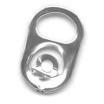 Collected tabs may be given to Marie Flaugher or left on the table in the library. To date, $18.00 worth of tabs have been cashed in!llllllllllllllllllllllllllllBIBLE STUDY TO FOCUS ONMINOR PROPHETSThe next Sunday morning Bible Study will begin January 15th.  Join us at 8 am in the Fellowship Hall as we learn about the 14 Minor Prophets of the Old Testament.llllllllllllllllllllllllllllOUR 1st QUARTER MISSION:Sts. Peter & Paul’s Annual Community DayOur First Quarter Local Mission this year will once again be Sts. Peter & Paul’s Annual Community Day.  Started in 2017, the purpose of our Community Day has been to provide a safe, family-friendly community gathering for our church members, friends, and neighbors.	Over the years the event has evolved with our 2022 celebration including chickens roasted over a spit along with several different side dishes, a bounce house for children, crafts for all ages, musical entertainment, and Bingo for adults.  Church members have graciously provided raffle baskets for our guests to win.	If you would like to be involved with this year’s planning, please speak with Pastor Deal, Jesse Riffle, or Diane Riefstahl.  	A date for this year’s event has yet to be set.llllllllllllllllllllllllllll2022 Fourth Quarter Local Mission Dollars Surpass Matching Goal!Thanks to your generosity, we exceeded our goal of raising $2500 to be matched by an LC—MS Life Grant by raising a total of $2984!  This amount, totaling $5484, will be given to Willow Women’s Center allowing them to continue their important mission of protecting the most innocent among us.llllllllllllllllllllllllllllMission Outreach Project…International Christian Literature Distributors, Inc. focuses on getting the Bible and study materials to learn the Bible into the hands of Christian leaders in the least-fortunate places of the world.  They supply churches and schools of Bible learning throughout the English-speaking world.  Copies of old Portals of Prayer are greatly appreciated Please recycle items by dropping them in the basket in the hallway by the offices.  Thank you!SCRIP Program:  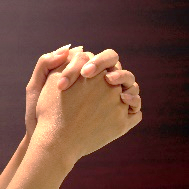 The next date for SCRIP orders and payments is Sunday, January 1st.  Checks should be made out to Sts. Peter & Paul’s and are to be given to Matt Berent or placed in the offering plate. You should receive your gift cards the following week.Forms for ordering gift cards are available in both the narthex and on the parking lot entrance sign-in table.  llllllllllllllllllllllllllllNOTES OF APPRECIATIONHank & Anson Holcroft wish to sincerely thank all those who have visited, phoned, or sent cards during Anson’s recent illness.  Your thoughtfulness has been greatly appreciated!Diane Riefstahl thanks everyone for all their support and prayers during her recent injury and upon the sudden passing of her brother, Don.  llllllllllllllllllllllllllllATTENTION AUDITORS!  A Quarterly and Monthly Audit will take place following worship, Sunday, January 22nd in the library.  take If unable to attend, please phone Bev Chlpka at 724-962-4806.llllllllllllllllllllllllllllllllllllllllllllllllllllllllSincere thanks go out to all those who helped prepare the building for and clean up from the work done by Mold Men of Pittsburgh.  It was a herculean undertaking!ALTAR GUILD NEWS2023 Altar Guild meetings will be held the third Saturday of each month unless otherwise announced.  Bible Study with Pastor Deal will begin at 1 pm with a business meeting to follow at 2:15 pm.  Our first meeting of the new year will be Saturday, January 21. Many dates are still open for hostessing, which involves supplying a light treat during the meeting.  Coffee and table service is supplied.  Please use sign-up sheet on the AG bulletin board by the library if willing to serve as a hostess.Altar Guild President Marie Flaugher is still working on scheduling altar ware take down and clean-up after Communion.  You need not be an AG member to help!  Duties consist of washing individual cups, wiping down brassware, and storing the wine and host.  No washing/ironing of linens is involved.  Our greatest need is on Audit Sundays (generally the third Sunday of the month).  Please consider helping and contact Marie at 724-301-8278. Payment of 2023 AG dues ($25/member) is due in January.  Half of the dues collected will be given to a chosen charity in October.  Please turn your dues in to AG Treasurer Evelyn Baisch.NEW MEMBERS ARE ALWAYS WELCOME!!!!!!!The following are pictures from the annual ladies’ luncheon sponsored by the altar guild December 3rd.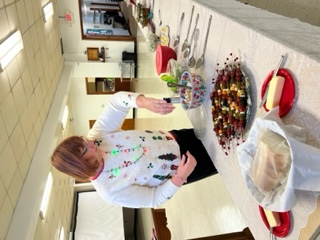 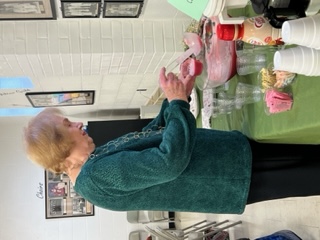 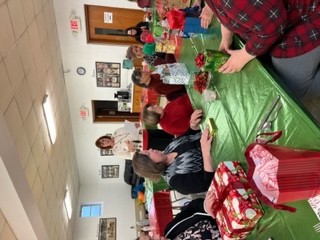 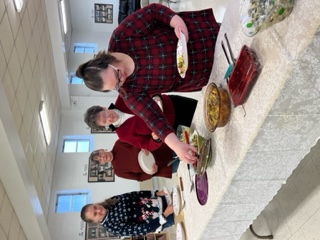 Coffee Fellowship is January 8th! Join us following worship, Sunday, January 8th for Coffee Fellowship.  This month’s  sponsor is the Deal family.	If you would like to be a 2023 Fellowship sponsor, please sign the sheet posted on the bulletin board in the narthex.  Sponsors are asked to bring 2-3 dozen donuts/muffins/treats along with 1-quart juice to the Fellowship Hall kitchen prior to worship.  Set-up, clean-up, and the making of coffee will be done for you.  llllllllllllllllllllllllllllRemember the following in prayer…~The Hurting and Healing:  Amy, Gerald Arthur, Evelyn Baisch, Ellen BaronCA, Lois BortnerCA, John Burdette, Bev & Joe Chlpka, Kathleen Coughenour, Kim, Anna Mae Daris, Susan Davies, Tim Dudash, Millie Elavsky, Joseph Fleet, Eddy Furey, Tim Haenftling, Austin Hamilton, Anson Holcroft, Neil Huston, Darla Krajci, Barbara Kreske, Michelle KellyCA, Donna Kennedy, Gerald Krivosh, Jess Lavoie, Paul LucasCA, Sandy Marshall, Ernie Meszaros, David Nelson, Linda Parkany, Juanita Rentschler, Richard ReuningCA, Nancy RobertsonCA, Viola Sakony, Marty Scott, Kara, Fred Tonty, Angela WeserCA, and Ruth Wolf.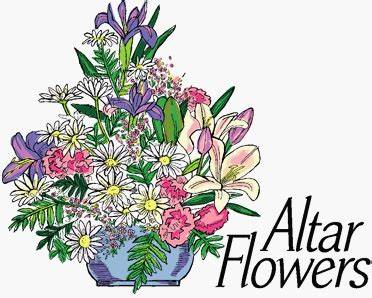 ~The Homebound:  Rudy & Jean Tomko, Betty Wolf, and Ed & Millie Zachar.~Serving in the Military:   Curtis Sinewe and Joshua Solyan.~Community & World Needs:  Those suffering from or affected by the coronavirus; those suffering due to the conflict between Ukraine and Russia; those suffering from loss and dislocation because weather disasters; those suffering from addiction and their families; Local, State, and National Government Leaders; the unemployed; our First Quarter Local Mission:  Sts. Peter & Paul’s Community Day 2023.REMINDER:  If you would like someone’s name to be added to or deleted from our prayer list, please put a written note in the secretary’s mail slot by the office door.  llllllllllllllllllllllllllllDECEMBER BIBLE MEMORY VERSESFOR ADULTSDecember 4:  If you confess with your mouth that Jesus is Lord and believe in your heart that God raised him from the dead, you will be saved.		Romans 10:9December 11:  Therefore, if anyone is in Christ, he is a new creation. The old has passed away; behold, the new has come.  2 Corinthians 5:17December 18:  For by grace you have been saved through faith. And this is not your own doing; it is the gift of God, not a result of works, so that no one may boast.Ephesians 2:8-9December 25:  And we know that for those who love God all things work together for good, for those who are called according to his purpose.  	Romans 8:28FOR CHILDRENDecember 4:  Raise your heads, because your redemption is drawing near.  Luke 21:28December 11:  My soul magnifies the Lord, and my spirit rejoices in God my Savior.Luke 1:46-47December 18:  Prepare the way of the Lord; behold, the Lord God comes with might. 				Isaiah 40:3, 10December 25:  The Word became flesh and dwelt among us.	John 1:14llllllllllllllllllllllllllllLIKE & FOLLOW our Church’s Facebook page (Saints Peter and Paul Evangelical Lutheran Church)!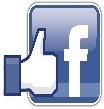 llllllllllllllllllllllllllll2023 OFFICERS and BOARDS Congratulations to the following individuals who were elected by acclamation at the November 20th Voters’ Assembly.   President:  Jonathan BaischVice President:  Matt BerentSecretary:  Diane RiefstahlTreasurer:  Rebekah BaischFinancial Secretary:  Dolores FeeTrustees:  Cheryl Fedele, Mike Flaugher, Michael Laird, Jesse Riffle, and Jeff SuttonAuditors: Bev Chlpka, Marie Flaugher, Elizabeth Haenftling, Kati Laird, Jerome ThomasFinancial Staff:  Rev. Art Baisch, Susan Bender, Nancy Robertson, and Linda TomkollllllllllllllllllllllllllllREMINDER:  If you do not have an email account or do not receive emails from the church but wish to be notified of significant information concerning your fellow church members (such as births or deaths), please put a note in the Secretary’s mail slot asking to receive a phone call.  Every attempt will be made to phone you within 24 hours of an email being sent out.  llllllllllllllllllllllllllllChurch Office Hours for January will be flexible and depending on the secretary’s availability.	Please call ahead if needing someone to let you in to the church to make certain someone is here to let you in.llllllllllllllllllllllllllll2023 MEETINGS(Subject to Change)Quarterly Treasurer’s Audits(following worship)January 22, 2023April 23, 2023July 16, 2023October 22, 2023Monthly Audits of Deposits(following worship)January 22, 2023February 19, 2023March 19, 2023April 23, 2023May 21, 2023June 18, 2023July 16, 2023August 27, 2023September 17, 2023October 22, 2023November 26, 2023December 17, 2023Trustees’ Meetings~7 pmJanuary 10, 2023April 11, 2023June 13, 2023August 15, 2023Council Meetings~7 pmJanuary 30, 2023May 5, 2023July 24, 2023October 23, 2023Voters’ Assemblies~10 min. after serviceMarch 5, 2023June 4, 2023August 20, 2023November 19, 2023